KLASA:	112-03/23-01/14URBROJ:	514-08-03-01-02/01-23-05Zagreb, 14. travnja 2023.Komisija za provedbu Oglasa za prijam u državnu službu na određeno vrijeme objavljujePOZIV NA RAZGOVOR (INTERVJU)povodom Oglasa za prijam u državnu službu u Ministarstvo pravosuđa i uprave na određeno vrijeme radi zamjene do povratka duže vrijeme odsutnih službenica, KLASA: 112-03/23-01/14 objavljenog na web stranici Ministarstva pravosuđa i uprave i stranicama Hrvatskog zavoda za zapošljavanje dana 15. ožujka 2023. godine.Razgovor (intervju) s kandidatima prijavljenim na Oglas za radno mjesto:UPRAVA ZA GRAĐANSKO, TRGOVAČKO I UPRAVNO PRAVO SEKTOR ZA ZEMLJIŠNOKNJIŽNA I STVARNA PRAVA SLUŽBA ZA STVARNA PRAVA ODJEL ZA IZUZIMANJE OD ZABRANE RASPOLAGANJA NEKRETNINAMA– viši upravni savjetnik – 1 izvršitelj/ica (rbr. 275.b) - radi zamjene do povratka duže vrijeme odsutne državne službeniceodržat će se u Ministarstvu pravosuđa i uprave, Ulica grada Vukovara 49, Zagreb, dana 21. travnja 2023. godine (petak) s početkom u 9,00 sati u dvorani 701. Razgovor (intervju) s kandidatima prijavljenim na Oglas za radno mjesto:UPRAVA ZA KAZNENO PRAVOSEKTOR ZA EVIDENCIJE, POMILOVANJA I PODRŠKU ŽRTVAMA I SVJEDOCIMASLUŽBA ZA EVIDENCIJE I POMILOVANJA ODJEL ZA KAZNENE EVIDENCIJE– stručni suradnik – 1 izvršitelj/ica (rbr. 301.) - radi zamjene do povratka duže vrijeme odsutne državne službeniceodržat će se u Ministarstvu pravosuđa i uprave, Ulica grada Vukovara 49, Zagreb, dana 24. travnja 2023. godine (ponedjeljak) s početkom u 9,00 sati u dvorani 705. Razgovoru (intervjuu) mogu pristupiti svi kandidati koji su dostavili pravovremenu i urednu prijavu i koji ispunjavaju formalne uvjete iz oglasa, a ne mogu pristupiti osobe koje su dobile obavijest da se ne smatraju kandidatima prijavljenim na oglas.Kandidati su dužni na razgovor (intervju) ponijeti javnu ispravu kojom dokazuju identitet (osobna iskaznica, putovnica). Kandidati koji ne mogu dokazati identitet neće moći pristupiti razgovoru. Kandidat koji ne pristupi razgovoru u zakazanom terminu smatra se da je odustao od prijave.Postupak razgovora provodi Komisija za provedbu Oglasa za prijam u državnu službu na određeno vrijeme. Komisija u razgovoru s kandidatima utvrđuje znanja, sposobnosti i vještine, interese i motivaciju kandidata za rad u državnoj službi, stečeno radno iskustvo te rezultate ostvarene u dosadašnjem radu.								Komisija za provedbu Oglasa 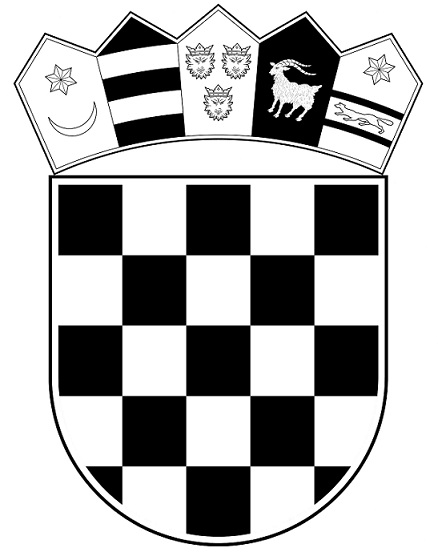 REPUBLIKA HRVATSKAMINISTARSTVO PRAVOSUĐA I UPRAVEKomisija za provedbu Oglasa